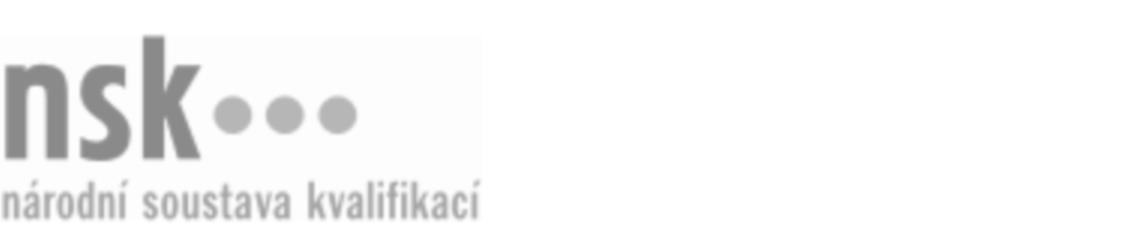 Autorizované osobyAutorizované osobyAutorizované osobyAutorizované osobyAutorizované osobyAutorizované osobyAutorizované osobyAutorizované osobyAsistent/asistentka (kód: 62-008-M) Asistent/asistentka (kód: 62-008-M) Asistent/asistentka (kód: 62-008-M) Asistent/asistentka (kód: 62-008-M) Asistent/asistentka (kód: 62-008-M) Asistent/asistentka (kód: 62-008-M) Asistent/asistentka (kód: 62-008-M) Asistent/asistentka (kód: 62-008-M) Autorizující orgán:Autorizující orgán:Ministerstvo práce a sociálních věcíMinisterstvo práce a sociálních věcíMinisterstvo práce a sociálních věcíMinisterstvo práce a sociálních věcíMinisterstvo práce a sociálních věcíMinisterstvo práce a sociálních věcíMinisterstvo práce a sociálních věcíMinisterstvo práce a sociálních věcíMinisterstvo práce a sociálních věcíMinisterstvo práce a sociálních věcíMinisterstvo práce a sociálních věcíMinisterstvo práce a sociálních věcíSkupina oborů:Skupina oborů:Ekonomie (kód: 62)Ekonomie (kód: 62)Ekonomie (kód: 62)Ekonomie (kód: 62)Ekonomie (kód: 62)Ekonomie (kód: 62)Povolání:Povolání:AsistentAsistentAsistentAsistentAsistentAsistentAsistentAsistentAsistentAsistentAsistentAsistentKvalifikační úroveň NSK - EQF:Kvalifikační úroveň NSK - EQF:444444Platnost standarduPlatnost standarduPlatnost standarduPlatnost standarduPlatnost standarduPlatnost standarduPlatnost standarduPlatnost standarduStandard je platný od: 19.06.2020Standard je platný od: 19.06.2020Standard je platný od: 19.06.2020Standard je platný od: 19.06.2020Standard je platný od: 19.06.2020Standard je platný od: 19.06.2020Standard je platný od: 19.06.2020Standard je platný od: 19.06.2020Asistent/asistentka,  28.03.2024 16:27:28Asistent/asistentka,  28.03.2024 16:27:28Asistent/asistentka,  28.03.2024 16:27:28Asistent/asistentka,  28.03.2024 16:27:28Asistent/asistentka,  28.03.2024 16:27:28Strana 1 z 3Strana 1 z 3Autorizované osobyAutorizované osobyAutorizované osobyAutorizované osobyAutorizované osobyAutorizované osobyAutorizované osobyAutorizované osobyAutorizované osobyAutorizované osobyAutorizované osobyAutorizované osobyAutorizované osobyAutorizované osobyAutorizované osobyAutorizované osobyNázevNázevNázevNázevNázevNázevKontaktní adresaKontaktní adresa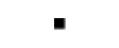 AABYSS s.r.o.AABYSS s.r.o.AABYSS s.r.o.AABYSS s.r.o.AABYSS s.r.o.Slévačská 752/36, 19800 Praha 9Slévačská 752/36, 19800 Praha 9AABYSS s.r.o.AABYSS s.r.o.AABYSS s.r.o.AABYSS s.r.o.AABYSS s.r.o.Slévačská 752/36, 19800 Praha 9Slévačská 752/36, 19800 Praha 9Slévačská 752/36, 19800 Praha 9Slévačská 752/36, 19800 Praha 9ABS WYDA, s.r.o.ABS WYDA, s.r.o.ABS WYDA, s.r.o.ABS WYDA, s.r.o.ABS WYDA, s.r.o.Brněnská 1146/30, 59101 Žďár nad SázavouBrněnská 1146/30, 59101 Žďár nad SázavouABS WYDA, s.r.o.ABS WYDA, s.r.o.ABS WYDA, s.r.o.ABS WYDA, s.r.o.ABS WYDA, s.r.o.Brněnská 1146/30, 59101 Žďár nad SázavouBrněnská 1146/30, 59101 Žďár nad SázavouBrněnská 1146/30, 59101 Žďár nad SázavouBrněnská 1146/30, 59101 Žďár nad SázavouACZ, spol. s r.o.ACZ, spol. s r.o.ACZ, spol. s r.o.ACZ, spol. s r.o.ACZ, spol. s r.o.Týnská 1053/21, 11000 Praha 1 - Staré MěstoTýnská 1053/21, 11000 Praha 1 - Staré MěstoACZ, spol. s r.o.ACZ, spol. s r.o.ACZ, spol. s r.o.ACZ, spol. s r.o.ACZ, spol. s r.o.Týnská 1053/21, 11000 Praha 1 - Staré MěstoTýnská 1053/21, 11000 Praha 1 - Staré MěstoTýnská 1053/21, 11000 Praha 1 - Staré MěstoTýnská 1053/21, 11000 Praha 1 - Staré MěstoAKADEMIA CZ, s.r.o.AKADEMIA CZ, s.r.o.AKADEMIA CZ, s.r.o.AKADEMIA CZ, s.r.o.AKADEMIA CZ, s.r.o.Dokoupilova 107/3, 72401 Ostrava - Stará BěláDokoupilova 107/3, 72401 Ostrava - Stará BěláDokoupilova 107/3, 72401 Ostrava - Stará BěláDokoupilova 107/3, 72401 Ostrava - Stará BěláAKADEMIE PROFESNÍHO VZDĚLÁVÁNÍ s.r.o.AKADEMIE PROFESNÍHO VZDĚLÁVÁNÍ s.r.o.AKADEMIE PROFESNÍHO VZDĚLÁVÁNÍ s.r.o.AKADEMIE PROFESNÍHO VZDĚLÁVÁNÍ s.r.o.AKADEMIE PROFESNÍHO VZDĚLÁVÁNÍ s.r.o.Pivovarská 273, 68601 Uherské HradištěPivovarská 273, 68601 Uherské HradištěAKADEMIE PROFESNÍHO VZDĚLÁVÁNÍ s.r.o.AKADEMIE PROFESNÍHO VZDĚLÁVÁNÍ s.r.o.AKADEMIE PROFESNÍHO VZDĚLÁVÁNÍ s.r.o.AKADEMIE PROFESNÍHO VZDĚLÁVÁNÍ s.r.o.AKADEMIE PROFESNÍHO VZDĚLÁVÁNÍ s.r.o.Pivovarská 273, 68601 Uherské HradištěPivovarská 273, 68601 Uherské HradištěPivovarská 273, 68601 Uherské HradištěPivovarská 273, 68601 Uherské Hradiště Akredika o.p.s. Akredika o.p.s. Akredika o.p.s. Akredika o.p.s. Akredika o.p.s.Mimoňská 3223/16, 47001 Česká LípaMimoňská 3223/16, 47001 Česká Lípa Akredika o.p.s. Akredika o.p.s. Akredika o.p.s. Akredika o.p.s. Akredika o.p.s.Mimoňská 3223/16, 47001 Česká LípaMimoňská 3223/16, 47001 Česká LípaMimoňská 3223/16, 47001 Česká LípaMimoňská 3223/16, 47001 Česká LípaAM SOLVO, s.r.o.AM SOLVO, s.r.o.AM SOLVO, s.r.o.AM SOLVO, s.r.o.AM SOLVO, s.r.o.Holečkova 875/55, 15000 Praha 5 - SmíchovHolečkova 875/55, 15000 Praha 5 - SmíchovHolečkova 875/55, 15000 Praha 5 - SmíchovHolečkova 875/55, 15000 Praha 5 - SmíchovCentrum služeb pro podnikání s.r.o.Centrum služeb pro podnikání s.r.o.Centrum služeb pro podnikání s.r.o.Centrum služeb pro podnikání s.r.o.Centrum služeb pro podnikání s.r.o.Fügnerovo náměstí 1866/5, 12000 Praha 2Fügnerovo náměstí 1866/5, 12000 Praha 2Centrum služeb pro podnikání s.r.o.Centrum služeb pro podnikání s.r.o.Centrum služeb pro podnikání s.r.o.Centrum služeb pro podnikání s.r.o.Centrum služeb pro podnikání s.r.o.Fügnerovo náměstí 1866/5, 12000 Praha 2Fügnerovo náměstí 1866/5, 12000 Praha 2Fügnerovo náměstí 1866/5, 12000 Praha 2Fügnerovo náměstí 1866/5, 12000 Praha 2Mgr. Coufal BohuslavMgr. Coufal BohuslavMgr. Coufal BohuslavMgr. Coufal BohuslavMgr. Coufal BohuslavDružební 665/3, 77900 OlomoucDružební 665/3, 77900 OlomoucMgr. Coufal BohuslavMgr. Coufal BohuslavMgr. Coufal BohuslavMgr. Coufal BohuslavMgr. Coufal BohuslavDružební 665/3, 77900 OlomoucDružební 665/3, 77900 OlomoucDružební 665/3, 77900 OlomoucDružební 665/3, 77900 OlomoucDům techniky Plzeň spol. s r. o.Dům techniky Plzeň spol. s r. o.Dům techniky Plzeň spol. s r. o.Dům techniky Plzeň spol. s r. o.Dům techniky Plzeň spol. s r. o.sady Pětatřicátníků 316/6, 30100 Plzeňsady Pětatřicátníků 316/6, 30100 PlzeňDům techniky Plzeň spol. s r. o.Dům techniky Plzeň spol. s r. o.Dům techniky Plzeň spol. s r. o.Dům techniky Plzeň spol. s r. o.Dům techniky Plzeň spol. s r. o.sady Pětatřicátníků 316/6, 30100 Plzeňsady Pětatřicátníků 316/6, 30100 Plzeňsady Pětatřicátníků 316/6, 30100 Plzeňsady Pětatřicátníků 316/6, 30100 PlzeňEDUMONDE s.r.o.EDUMONDE s.r.o.EDUMONDE s.r.o.EDUMONDE s.r.o.EDUMONDE s.r.o.Jana Maluchy   206/57, 70030 OstravaJana Maluchy   206/57, 70030 OstravaJana Maluchy   206/57, 70030 OstravaJana Maluchy   206/57, 70030 OstravaElement Consulting s.r.o.Element Consulting s.r.o.Element Consulting s.r.o.Element Consulting s.r.o.Element Consulting s.r.o.Na Poříčí 595, 73801 Frýdek-Místek - FrýdekNa Poříčí 595, 73801 Frýdek-Místek - FrýdekElement Consulting s.r.o.Element Consulting s.r.o.Element Consulting s.r.o.Element Consulting s.r.o.Element Consulting s.r.o.Na Poříčí 595, 73801 Frýdek-Místek - FrýdekNa Poříčí 595, 73801 Frýdek-Místek - FrýdekNa Poříčí 595, 73801 Frýdek-Místek - FrýdekNa Poříčí 595, 73801 Frýdek-Místek - FrýdekGrafia, společnost s ručením omezenýmGrafia, společnost s ručením omezenýmGrafia, společnost s ručením omezenýmGrafia, společnost s ručením omezenýmGrafia, společnost s ručením omezenýmBudilova 1511/4, 30100 PlzeňBudilova 1511/4, 30100 PlzeňGrafia, společnost s ručením omezenýmGrafia, společnost s ručením omezenýmGrafia, společnost s ručením omezenýmGrafia, společnost s ručením omezenýmGrafia, společnost s ručením omezenýmBudilova 1511/4, 30100 PlzeňBudilova 1511/4, 30100 PlzeňHANDI HELP SERVIS, v.o.s.HANDI HELP SERVIS, v.o.s.HANDI HELP SERVIS, v.o.s.HANDI HELP SERVIS, v.o.s.HANDI HELP SERVIS, v.o.s.Koperníkova 118, 73581 BohumínKoperníkova 118, 73581 BohumínHANDI HELP SERVIS, v.o.s.HANDI HELP SERVIS, v.o.s.HANDI HELP SERVIS, v.o.s.HANDI HELP SERVIS, v.o.s.HANDI HELP SERVIS, v.o.s.Koperníkova 118, 73581 BohumínKoperníkova 118, 73581 BohumínKoperníkova 118, 73581 BohumínKoperníkova 118, 73581 BohumínRNDr. Havel LadislavRNDr. Havel LadislavRNDr. Havel LadislavRNDr. Havel LadislavRNDr. Havel LadislavZámek 1, 38601 StrakoniceZámek 1, 38601 StrakoniceRNDr. Havel LadislavRNDr. Havel LadislavRNDr. Havel LadislavRNDr. Havel LadislavRNDr. Havel LadislavZámek 1, 38601 StrakoniceZámek 1, 38601 StrakoniceHýbl Martin DiS.Hýbl Martin DiS.Hýbl Martin DiS.Hýbl Martin DiS.Hýbl Martin DiS.Obránců míru 1401, 38601 StrakoniceObránců míru 1401, 38601 StrakoniceObránců míru 1401, 38601 StrakoniceObránců míru 1401, 38601 StrakoniceJUBELA Praha s.r.o.JUBELA Praha s.r.o.JUBELA Praha s.r.o.JUBELA Praha s.r.o.JUBELA Praha s.r.o.Volutová 2523/14, 15800 Praha 5Volutová 2523/14, 15800 Praha 5JUBELA Praha s.r.o.JUBELA Praha s.r.o.JUBELA Praha s.r.o.JUBELA Praha s.r.o.JUBELA Praha s.r.o.Volutová 2523/14, 15800 Praha 5Volutová 2523/14, 15800 Praha 5Volutová 2523/14, 15800 Praha 5Volutová 2523/14, 15800 Praha 5Kanu system s.r.o.Kanu system s.r.o.Kanu system s.r.o.Kanu system s.r.o.Kanu system s.r.o.Královka 629/16, 62100 BrnoKrálovka 629/16, 62100 BrnoKanu system s.r.o.Kanu system s.r.o.Kanu system s.r.o.Kanu system s.r.o.Kanu system s.r.o.Královka 629/16, 62100 BrnoKrálovka 629/16, 62100 BrnoKUSTOD s.r.o.KUSTOD s.r.o.KUSTOD s.r.o.KUSTOD s.r.o.KUSTOD s.r.o.Pobřežní 249/46, 18600 Praha 8Pobřežní 249/46, 18600 Praha 8Pobřežní 249/46, 18600 Praha 8Pobřežní 249/46, 18600 Praha 8Leneo s.r.o.Leneo s.r.o.Leneo s.r.o.Leneo s.r.o.Leneo s.r.o.Domažlická 1123/194, 31800 PlzeňDomažlická 1123/194, 31800 PlzeňLeneo s.r.o.Leneo s.r.o.Leneo s.r.o.Leneo s.r.o.Leneo s.r.o.Domažlická 1123/194, 31800 PlzeňDomažlická 1123/194, 31800 PlzeňDomažlická 1123/194, 31800 PlzeňDomažlická 1123/194, 31800 PlzeňMARLIN, s.r.o.MARLIN, s.r.o.MARLIN, s.r.o.MARLIN, s.r.o.MARLIN, s.r.o.Města Mayen 1536, 68601 Uherské Hradiště - MařaticeMěsta Mayen 1536, 68601 Uherské Hradiště - MařaticeMARLIN, s.r.o.MARLIN, s.r.o.MARLIN, s.r.o.MARLIN, s.r.o.MARLIN, s.r.o.Města Mayen 1536, 68601 Uherské Hradiště - MařaticeMěsta Mayen 1536, 68601 Uherské Hradiště - MařaticeMěsta Mayen 1536, 68601 Uherské Hradiště - MařaticeMěsta Mayen 1536, 68601 Uherské Hradiště - MařaticeMAVO s.r.o.MAVO s.r.o.MAVO s.r.o.MAVO s.r.o.MAVO s.r.o.Černošická 20, 25228 VonoklasyČernošická 20, 25228 VonoklasyČernošická 20, 25228 VonoklasyČernošická 20, 25228 VonoklasyOrange Academy s.r.o.Orange Academy s.r.o.Orange Academy s.r.o.Orange Academy s.r.o.Orange Academy s.r.o.Pionýrská 1137/15, 69301 HustopečePionýrská 1137/15, 69301 HustopečeOrange Academy s.r.o.Orange Academy s.r.o.Orange Academy s.r.o.Orange Academy s.r.o.Orange Academy s.r.o.Pionýrská 1137/15, 69301 HustopečePionýrská 1137/15, 69301 HustopečePionýrská 1137/15, 69301 HustopečePionýrská 1137/15, 69301 HustopečePočítačová služba s.r.o.Počítačová služba s.r.o.Počítačová služba s.r.o.Počítačová služba s.r.o.Počítačová služba s.r.o.Stupkova 413/1a, 77900 OlomoucStupkova 413/1a, 77900 OlomoucPočítačová služba s.r.o.Počítačová služba s.r.o.Počítačová služba s.r.o.Počítačová služba s.r.o.Počítačová služba s.r.o.Stupkova 413/1a, 77900 OlomoucStupkova 413/1a, 77900 OlomoucStupkova 413/1a, 77900 OlomoucStupkova 413/1a, 77900 OlomoucREKVAL, s.r.o.REKVAL, s.r.o.REKVAL, s.r.o.REKVAL, s.r.o.REKVAL, s.r.o.28. října 68/165, 70900 Ostrava28. října 68/165, 70900 OstravaREKVAL, s.r.o.REKVAL, s.r.o.REKVAL, s.r.o.REKVAL, s.r.o.REKVAL, s.r.o.28. října 68/165, 70900 Ostrava28. října 68/165, 70900 Ostrava28. října 68/165, 70900 Ostrava28. října 68/165, 70900 OstravaRodinné centrum Pohádková chaloupka, z. s.Rodinné centrum Pohádková chaloupka, z. s.Rodinné centrum Pohádková chaloupka, z. s.Rodinné centrum Pohádková chaloupka, z. s.Rodinné centrum Pohádková chaloupka, z. s.Přestanov 141, 40317 PřestanovPřestanov 141, 40317 PřestanovPřestanov 141, 40317 PřestanovPřestanov 141, 40317 PřestanovS - COMP Centre CZ s.r.o.S - COMP Centre CZ s.r.o.S - COMP Centre CZ s.r.o.S - COMP Centre CZ s.r.o.S - COMP Centre CZ s.r.o.Karolinská 661/4, 18600 PrahaKarolinská 661/4, 18600 PrahaS - COMP Centre CZ s.r.o.S - COMP Centre CZ s.r.o.S - COMP Centre CZ s.r.o.S - COMP Centre CZ s.r.o.S - COMP Centre CZ s.r.o.Karolinská 661/4, 18600 PrahaKarolinská 661/4, 18600 PrahaSdružení CEPAC - Morava, sdruženíSdružení CEPAC - Morava, sdruženíSdružení CEPAC - Morava, sdruženíSdružení CEPAC - Morava, sdruženíSdružení CEPAC - Morava, sdruženíTovární 906/44, 77900 OlomoucTovární 906/44, 77900 OlomoucTovární 906/44, 77900 OlomoucTovární 906/44, 77900 OlomoucSoukromá střední škola pro marketing a ekonomiku podnikání, s. r. o.Soukromá střední škola pro marketing a ekonomiku podnikání, s. r. o.Soukromá střední škola pro marketing a ekonomiku podnikání, s. r. o.Soukromá střední škola pro marketing a ekonomiku podnikání, s. r. o.Soukromá střední škola pro marketing a ekonomiku podnikání, s. r. o.Eduarda Basse 1142/9, 43401 MostEduarda Basse 1142/9, 43401 MostSoukromá střední škola pro marketing a ekonomiku podnikání, s. r. o.Soukromá střední škola pro marketing a ekonomiku podnikání, s. r. o.Soukromá střední škola pro marketing a ekonomiku podnikání, s. r. o.Soukromá střední škola pro marketing a ekonomiku podnikání, s. r. o.Soukromá střední škola pro marketing a ekonomiku podnikání, s. r. o.Eduarda Basse 1142/9, 43401 MostEduarda Basse 1142/9, 43401 MostEduarda Basse 1142/9, 43401 MostEduarda Basse 1142/9, 43401 MostBc. Stoklásková KristýnaBc. Stoklásková KristýnaBc. Stoklásková KristýnaBc. Stoklásková KristýnaBc. Stoklásková KristýnaKloboukova 2228/32, 14800 Praha 4Kloboukova 2228/32, 14800 Praha 4Bc. Stoklásková KristýnaBc. Stoklásková KristýnaBc. Stoklásková KristýnaBc. Stoklásková KristýnaBc. Stoklásková KristýnaKloboukova 2228/32, 14800 Praha 4Kloboukova 2228/32, 14800 Praha 4Kloboukova 2228/32, 14800 Praha 4Kloboukova 2228/32, 14800 Praha 4Asistent/asistentka,  28.03.2024 16:27:28Asistent/asistentka,  28.03.2024 16:27:28Asistent/asistentka,  28.03.2024 16:27:28Asistent/asistentka,  28.03.2024 16:27:28Asistent/asistentka,  28.03.2024 16:27:28Strana 2 z 3Strana 2 z 3Autorizované osobyAutorizované osobyAutorizované osobyAutorizované osobyAutorizované osobyAutorizované osobyAutorizované osobyAutorizované osobyNázevNázevNázevNázevNázevNázevKontaktní adresaKontaktní adresaStředisko vzdělávání s.r.o.Středisko vzdělávání s.r.o.Středisko vzdělávání s.r.o.Středisko vzdělávání s.r.o.Středisko vzdělávání s.r.o.Česká 1432/36, 70030 OstravaČeská 1432/36, 70030 OstravaStředisko vzdělávání s.r.o.Středisko vzdělávání s.r.o.Středisko vzdělávání s.r.o.Středisko vzdělávání s.r.o.Středisko vzdělávání s.r.o.Česká 1432/36, 70030 OstravaČeská 1432/36, 70030 OstravaStřední odborná škola a Střední odborné učiliště, Kaplice, Pohorská 86Střední odborná škola a Střední odborné učiliště, Kaplice, Pohorská 86Střední odborná škola a Střední odborné učiliště, Kaplice, Pohorská 86Střední odborná škola a Střední odborné učiliště, Kaplice, Pohorská 86Střední odborná škola a Střední odborné učiliště, Kaplice, Pohorská 86Pohorská 86, 38241 KaplicePohorská 86, 38241 KapliceStřední odborná škola a Střední odborné učiliště, Kaplice, Pohorská 86Střední odborná škola a Střední odborné učiliště, Kaplice, Pohorská 86Střední odborná škola a Střední odborné učiliště, Kaplice, Pohorská 86Střední odborná škola a Střední odborné učiliště, Kaplice, Pohorská 86Střední odborná škola a Střední odborné učiliště, Kaplice, Pohorská 86Pohorská 86, 38241 KaplicePohorská 86, 38241 KapliceStřední odborná škola energetická a stavební, Obchodní akademie a Střední zdravotnická škola, Chomutov, příspěvková organizaceStřední odborná škola energetická a stavební, Obchodní akademie a Střední zdravotnická škola, Chomutov, příspěvková organizaceStřední odborná škola energetická a stavební, Obchodní akademie a Střední zdravotnická škola, Chomutov, příspěvková organizaceStřední odborná škola energetická a stavební, Obchodní akademie a Střední zdravotnická škola, Chomutov, příspěvková organizaceStřední odborná škola energetická a stavební, Obchodní akademie a Střední zdravotnická škola, Chomutov, příspěvková organizaceNa Průhoně 4800, 43003 ChomutovNa Průhoně 4800, 43003 ChomutovStřední odborná škola energetická a stavební, Obchodní akademie a Střední zdravotnická škola, Chomutov, příspěvková organizaceStřední odborná škola energetická a stavební, Obchodní akademie a Střední zdravotnická škola, Chomutov, příspěvková organizaceStřední odborná škola energetická a stavební, Obchodní akademie a Střední zdravotnická škola, Chomutov, příspěvková organizaceStřední odborná škola energetická a stavební, Obchodní akademie a Střední zdravotnická škola, Chomutov, příspěvková organizaceStřední odborná škola energetická a stavební, Obchodní akademie a Střední zdravotnická škola, Chomutov, příspěvková organizaceNa Průhoně 4800, 43003 ChomutovNa Průhoně 4800, 43003 ChomutovStřední průmyslová škola a Obchodní akademie, Bruntál, příspěvková organizaceStřední průmyslová škola a Obchodní akademie, Bruntál, příspěvková organizaceStřední průmyslová škola a Obchodní akademie, Bruntál, příspěvková organizaceStřední průmyslová škola a Obchodní akademie, Bruntál, příspěvková organizaceStřední průmyslová škola a Obchodní akademie, Bruntál, příspěvková organizaceKavalcova 814/1, 79201 BruntálKavalcova 814/1, 79201 BruntálStřední průmyslová škola a Obchodní akademie, Bruntál, příspěvková organizaceStřední průmyslová škola a Obchodní akademie, Bruntál, příspěvková organizaceStřední průmyslová škola a Obchodní akademie, Bruntál, příspěvková organizaceStřední průmyslová škola a Obchodní akademie, Bruntál, příspěvková organizaceStřední průmyslová škola a Obchodní akademie, Bruntál, příspěvková organizaceKavalcova 814/1, 79201 BruntálKavalcova 814/1, 79201 BruntálKavalcova 814/1, 79201 BruntálKavalcova 814/1, 79201 BruntálTaxReal s.r.o.TaxReal s.r.o.TaxReal s.r.o.TaxReal s.r.o.TaxReal s.r.o.Sicherova 1652/7, 19800 Praha 9Sicherova 1652/7, 19800 Praha 9TaxReal s.r.o.TaxReal s.r.o.TaxReal s.r.o.TaxReal s.r.o.TaxReal s.r.o.Sicherova 1652/7, 19800 Praha 9Sicherova 1652/7, 19800 Praha 9Sicherova 1652/7, 19800 Praha 9Sicherova 1652/7, 19800 Praha 9TRIGON CELOŽIVOTNÍ VZDĚLÁVÁNÍ, s.r.o.TRIGON CELOŽIVOTNÍ VZDĚLÁVÁNÍ, s.r.o.TRIGON CELOŽIVOTNÍ VZDĚLÁVÁNÍ, s.r.o.TRIGON CELOŽIVOTNÍ VZDĚLÁVÁNÍ, s.r.o.TRIGON CELOŽIVOTNÍ VZDĚLÁVÁNÍ, s.r.o.Koterovská 345/16, 32600 PlzeňKoterovská 345/16, 32600 PlzeňKoterovská 345/16, 32600 PlzeňKoterovská 345/16, 32600 PlzeňV - Studio, s.r.o.V - Studio, s.r.o.V - Studio, s.r.o.V - Studio, s.r.o.V - Studio, s.r.o.Žižkova tř. 309/12, 37001 České BudějoviceŽižkova tř. 309/12, 37001 České BudějoviceV - Studio, s.r.o.V - Studio, s.r.o.V - Studio, s.r.o.V - Studio, s.r.o.V - Studio, s.r.o.Žižkova tř. 309/12, 37001 České BudějoviceŽižkova tř. 309/12, 37001 České BudějoviceŽižkova tř. 309/12, 37001 České BudějoviceŽižkova tř. 309/12, 37001 České BudějoviceIng. Václavíková MáriaIng. Václavíková MáriaIng. Václavíková MáriaIng. Václavíková MáriaIng. Václavíková MáriaRoklova 1904, 19016 Praha 9Roklova 1904, 19016 Praha 9Ing. Václavíková MáriaIng. Václavíková MáriaIng. Václavíková MáriaIng. Václavíková MáriaIng. Václavíková MáriaRoklova 1904, 19016 Praha 9Roklova 1904, 19016 Praha 9Asistent/asistentka,  28.03.2024 16:27:28Asistent/asistentka,  28.03.2024 16:27:28Asistent/asistentka,  28.03.2024 16:27:28Asistent/asistentka,  28.03.2024 16:27:28Asistent/asistentka,  28.03.2024 16:27:28Strana 3 z 3Strana 3 z 3